Name:				Teacher:					Class:5.3 Pattern SniffingAssessmentsName:				Teacher:					Class:5.3 Pattern SniffingAssessments5.3 Pattern Sniffing						Date:Diagnosis (to be taken before the topic is taught)5.3 Pattern Sniffing					Date:Test (to be taken after the topic is taught)You need to learn to:Pre-learning assessmentPost-learning assessment1. Count forwards in tens from any positive number up to 100001,2,31,2,32. Count backwards in tens from any positive number up to 100001,2,31,2,33. Count forwards through 01,2,31,2,34. Count backwards through 01,2,31,2,3AssessmentWhat score I think I’ll get out of 40(complete before assessment)What score I did get out of 40(complete after assessment)Diagnosis assessment/20    =             %/20    =             %Test assessment/20    =             %/20    =             %You need to learn to:Pre-learning assessmentPost-learning assessment1. Count forwards in tens from any positive number up to 100001,2,31,2,32. Count backwards in tens from any positive number up to 100001,2,31,2,33. Count forwards through 01,2,31,2,34. Count backwards through 01,2,31,2,3AssessmentWhat score I think I’ll get out of 40(complete before assessment)What score I did get out of 40(complete after assessment)Diagnosis assessment/20    =             %/20    =             %Test assessment/20    =             %/20    =             %Question n.o.QuestionWorkings and answer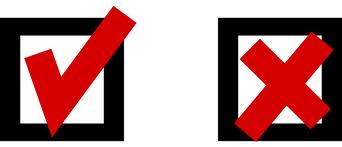 1Counting forward in tens. Write the next four numbers for each11, 21,  …,    ….,    ….,   ….967, 977,  ….,   ….,   ….,   ….2897,   ….,    ….,   …..,    …..9679, ….,    ….,    ….,    ….9979, ….,    ….,    ….,    ….a)b)c)d)e)(5)2Counting backwards in tens. Write the next four numbers for each76, 66,  …,    ….,    ….,   ….937, 927,  ….,   ….,   ….,   ….804, …. , …. , …. , ….2027,   ….,    ….,   …..,    …..10033, ….,    ….,    ….,    ….9673, ….,    ….,    ….,    ….a)b)c)d)e)(6)3Write the first four numbers in the sequenceStart on -3 and count up in onesStart on -6 and count up in twosStart on -4 and count up in threesStart on -10 and count up in fours.Start on -13 and count up in 5’sa)b)c)d)e)(5)4Write the first four numbers in the sequenceStart on 3 and count down in onesStart on 5 and count down in twosStart on 7 and count down in threesStart on 10 and count down in fours.a)b)c)d)(4)Question n.o.QuestionWorkings and answer1Counting forward in tens. Write the next four numbers for each28, 82,  …,    ….,    ….,   ….9567, 9577,  ….,   ….,   ….,   ….9987,   ….,    ….,   …..,    …..6479, ….,    ….,    ….,    ….5789, ….,    ….,    ….,    ….a)b)c)d)e)(5)2Counting backwards in tens. Write the next four numbers for each86, 76,  …,    ….,    ….,   ….857, 847,  ….,   ….,   ….,   ….704, …. , …. , …. , ….9227,   ….,    ….,   …..,    …..10025, ….,    ….,    ….,    ….8723, ….,    ….,    ….,    ….a)b)c)d)e)(6)3Write the first four numbers in the sequenceStart on -2 and count up in onesStart on -3 and count up in twosStart on -5 and count up in threesStart on -9 and count up in fours.Start on -11 and count up in 5’sa)b)c)d)e)(5)4Write the first four numbers in the sequenceStart on 2 and count down in onesStart on 3 and count down in twosStart on 8 and count down in threesStart on 9 and count down in fours.a)b)c)d)(4)